Subject: EnglishClass: 7                                                   Topic: Revision		  Date: 4/11/2020Name:Day 1Read about Deepika’s house.Deepika’s house is in the village. It is made of bricks and stones. It is an old house. It has a big veranda. Her mother and father, her grandmother and her two brothers and one sister live in the house. They also have a dog and a cat. There are many books in the house and there are some pictures on the walls. There is a garden behind the house.Write the answers of the following questions:Where is Deepika’s house?______________________________________________________________________What is the house made of?How many people live in the house?______________________________________________________________________What animals are in the house?______________________________________________________________________What is behind the house?         ________________________________________________________________________What is on the walls?______________________________________________________________________Is the veranda big or small?______________________________________________________________________Choose the correct words to complete the word puzzles.We tell the time from this.           ______________________We make walls from this.            ______________________We put the light on with this.      ______________________The cooking is done here.           ______________________We can sit on this.                        ______________________We sweep the floor with this.      ______________________We can sit or sleep on this.         ________________________We put water in this.                   __________________________Day 2:Rewrite the sentences with correct capital letters.ram went to his native on last monday. my friend and i visited lalbagh garden last december.my favorite book is krishna kuchela.my brother is coming from mumbai by rajdhani express.anand went to lakshmi theater to watch googly with his family on friday.______________________________________________________________________we all celebrate diwali  with lights and worship goddess lakshmi on that day.______________________________________________________________________ ______________________________________________________________________Day 3: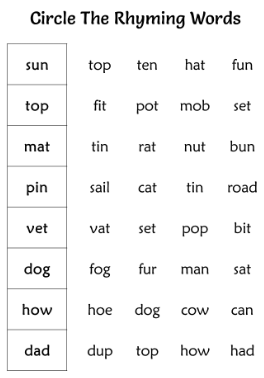 Day 4:Cut the pictures below and paste them into the correct box.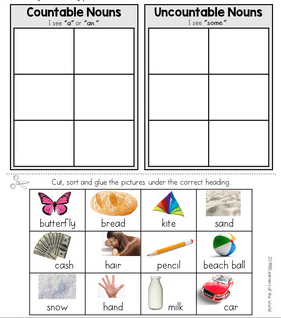 chair           mat             kitchen     clock      broom     switch        bucket        bricks